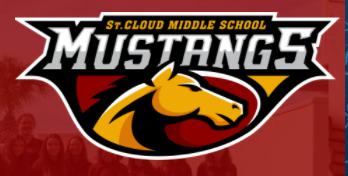 BELL SCHEDULE                         Mon, Tue, Thurs, Fri	    WednesdayPeriod 19:30 – 10:199:30 – 10:15Period 210:22 – 11:0710:18 – 10:58Pride11:10 – 11:40---------------Period 311:43 – 12:2711:01 – 11:44Period 412:30 – 1:1411:47 – 12:30Period 51:17 – 2:0112:33 – 1:16Period 62:04 – 2:491:19 – 1:59Period 72:52 – 3:372:02 – 2:42Period 83:40 – 4:252:45 – 3:25